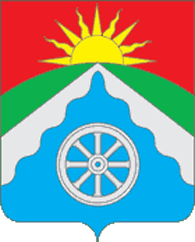 РОССИЙСКАЯ ФЕДЕРАЦИЯОРЛОВСКАЯ ОБЛАСТЬ АДМИНИСТРАЦИЯ ВЕРХОВСКОГО РАЙОНАПОСТАНОВЛЕНИЕ03 октября  2022 года                                                                            №  474       п. Верховье«Об утверждении плана работы администрацииВерховского района на  IV квартал 2022 года»В целях повышения эффективности деятельности администрации Верховского района Орловской области п о с т а н о в л я ю: 1.Утвердить план работы администрации Верховского районаОрловской области на IV квартал 2022 года согласно приложению.             2. Обнародовать  и разместить настоящее постановление  на официальном Интернет- сайте Верховского района ( adminverhov.ru).            3. Постановление вступает в силу  со дня обнародования.4. Контроль за исполнением данного  постановления возложить  наначальника управления  организационно- правовой, кадровой работы, делопроизводства и архива администрации Верховского района Ягупову Л.В.
 Глава  Верховского района                               В. А. Гладских                                                                                              Приложение 	                                                                   к постановлению администрации района                                                                          от  03 октября  2022 г. № 474                                                                                                                                                                                                                                                                                                                                                                                                                                                                                                                                                                                                                                                                                                                                                                                                                                                                                                                                                                                                                                                                                                                                                                                                                                                                                                                                                                                                                                                                                                                                                                                                                                                                                                                                                                                                                                                                                                                                                                                                                                                                                                                                                                                                                                                                                                                                                                                                                                                                                                                                                                                                                                                                                                                                                                                                                                                                                                                                                                                                                                                                                                                                                                                                                                                                                                                                                                                                                                                                                                                                                                                                                                                                                                                                                                                                                                                                                                                                                                                                                                                                                                                                                                                                                                                                                                                                                                                                                                                                                                                                                                                                                                                                                                                                                                                                                                                                                                                                                                                                                                                                                                                                                                                                                                                                                                                                                                                                                                                                                                                                                                                                                                                                                                                                                                                                                                                                                          ЗАСЕДАНИЯ ПРИ ГЛАВЕ АДМИНИСТРАЦИИ РАЙОНА27 октября     1. О ходе выполнения мероприятий, предусмотренных подпрограммой «Комплексные меры противодействия злоупотреблению наркотиками и их незаконному обороту на 2014-2022 годы» Муниципальной программы Верховского района «Молодежь Верховского района 2014-2022 годы».                                                   Информирует: Белькович О.В.-главный                                                   специалист по культуре  администрации                                                   Верховского района 2. О выполнении  комплекса осенне-полевых  работ.                                                   Информирует: Поляков Ю.А.- первый заместитель                                                                 главы администрации24 ноябряОб исполнении  муниципальной программы Верховского района «Молодёжь Верховского района на 2014-2022 гг.» в сфере обеспечения молодых семей жильём.                                               Информирует: Гощанская И.Н.-  начальник                                                         отдела по управлению  муниципальным                                                 имуществом  2. О выполнении муниципальных программ «Формирование комфортной  городской среды на территории поселка Верховье», «Формирование комфортной  городской среды на территории поселка с. Русский Брод».                                                  Информирует: Величкина М.В.- глава поселка                                                   Верховье                                                  Алимбаева И.И.- глава Русско- Бродского                                                                   сельского поселения22 декабря1.  Об итогах  работы административной комиссии в 2022 году.                                                Информирует: Поляков Ю.А.- первый заместитель                                                                 главы администрации2. Об ожидаемом исполнении бюджета за 2022 год и прогнозе на 2023 год.                                               Информирует: Моргунова Л.М.- заместитель                                                                 главы администрацииОРГАНИЗАЦИОННО-МАССОВЫЕ МЕРОПРИЯТИЯ№ п/пНаименование мероприятияДата и время проведенияМесто проведения (предполагаемое)Ответственный исполнитель1Совещание при главе администрации (планёрка)Каждый вторникАдминистрация Верховского районаЯгупова Л.В.Карпухина Н. В.2Заседания при главе администрации района27 октября24 ноября22 декабряАдминистрация Верховского районаЯгупова Л.В.Карпухина Н. В.3Концертная программа ко  Дню пожилого человека «Годы берут свое, но я знаю, как с этим бороться!»01 октября, 18-00Русско-Бродский СДКМальцева И.А.4Концерт «Тряхнем стариной», посвящённый Дню пожилого человека01 октябряПрусыновский СКСеменихина О.Л.5Ко дню Народного  Единства праздничный концерт«В Единстве -  наша сила»04 октября,19-00Русско-Бродский ДКМальцева И.А.6Концертная программа «Спасибо Вам, учителя!»5 октябряМБУ «Верховский ДК» пгт. ВерховьеВнуков В.Н.7Ярмарка сельхозпродукции22 октябряПлощадь перед Верховским РДКВнуков В.Н.8Концерт «Земной поклон работникам села» ко Дню работников сельского хозяйства и перерабатывающей промышленностиоктябрьМБУ «Верховский ДК» пгт. ВерховьеВнуков В.Н.9«В единстве наша сила», концерт ко Дню народного единства03 ноябряКоньшинский СКШевлякова В.И.10Большой праздничный концерт «В единстве – наша сила» ко Дню народного единства04 ноябряМБУ «Верховский ДК» пгт. ВерховьеВнуков В.Н.11Концерт ко дню матери «Говорите мамам нежные слова»25 ноябряПрусыновский СКСеменихина О.Л.12«К нежной, ласковой самой», концерт ко Дню матери25 ноябряАдминистрация Коньшинского с/пШевлякова В.И.13«Детство начинается с маминой улыбки» праздничный концерт ко Дню Матери26 ноября, 18-00Русско-Бродский ДКМальцева И.А.14Концертная программа «Души серебряные струны»ноябрьГаличинский сельский клубВнуков В.Н.15Акция «Герои Отечества»03 декабряПрусыновский СКСеменихина О.Л.16Церемония возложения цветов «Имя твое неизвестно, подвиг твой бессмертен» ко Дню неизвестного солдата03 декабряМемориал Славы пгт. ВерховьеВнуков В.Н.17Отчётный концерт «С любовью к…»08 декабря, 18-00Русско-Бродский ДКМальцева И.А.18Тематическое мероприятие ко дню Конституции  «Самый главный наш закон»12 декабряКоньшинская библиотекаШевлякова В.И.Губанова Н.И.19День освобождения села Русский Брод от немецко- фашистских захватчиков26 декабряРусско-Бродский ДКМальцева И.А.20Торжественный митинг и концертная программа  «За доблесть и честь наших предков»27 декабряМемориал Славы пгт. ВерховьеВерховский ДККалинина Л.П.21День освобождения района «Об этом надо помнить»27 декабряКоньшинский СКШевлякова В.И.22Митинг «Мы помним! Мы гордимся!»27 декабряМемориал Славы пгт. ВерховьеВнуков В.Н.23Концерт «Новогодний калейдоскоп»30 декабряМБУ «Верховский ДК» пгт. ВерховьеВнуков В.Н.24Новогодний утренник «Мир в ожидании чудес»28 декабряПрусыновский СКСеменихина О.Л.25Развлекательная программа «Новогодний переполох»28 декабряПрусыновский СКСеменихина О.Л.26Новогоднее представление для детей «А у нас Новый год! Ёлка в гости нас зовёт»29 декабря,16-00Русско-Бродский ДКМальцева И.А.27Детский утренник «Весело и дружно встретим Новый год»30 декабряВерховский ДККалинина Л.П.28Новогодняя концертная программа «В гостях у 12 месяцев»30 декабря, 18-00Русско-Бродский ДКМальцева И.А.29Новогодний концерт «Добро пожаловать …Зима»30 декабряРусско-Бродский ДКМальцева И.А.30Утренник для детей «Маска я тебя знаю»30 декабряКоньшинский СКШевлякова В.И.31Вечер отдыха «Новый год в кругу друзей »31 декабряПрусыновский СКСеменихина О.Л.32Новогодняя дискотека «С новым годом»31 декабряПлощадь Коньшинского СКШевлякова В.И.33Учеба глав и специалистов поселенийежемесячноЯгупова Л.В.Администрация Верховского района34Заседание межведомственной комиссии по профилактике правонарушенийежеквартальноМоргунова Л.М.Филкова Н.М.Администрация Верховского района35Заседание районной административной комиссии ежемесячноПоляков Ю.А.Сидорина С.А.Администрация Верховского района36Заседание антитеррористической комиссииежеквартальноПоляков Ю.А.Мальцев А.Н.Администрация Верховского района37Заседание комиссии по делам несовершеннолетнихежемесячноМоргунова Л.М. Филатова Т. А.Администрация Верховского района